objednávka č. 349-2020  Chironax brýle se štítem											V Praze dne 6.11.2020Dodavatel:CHIRONAX – DIZ s.r.o.V korytech 3155/23106 00  Praha 10IČ: 48114421   DIČ: CZ48114421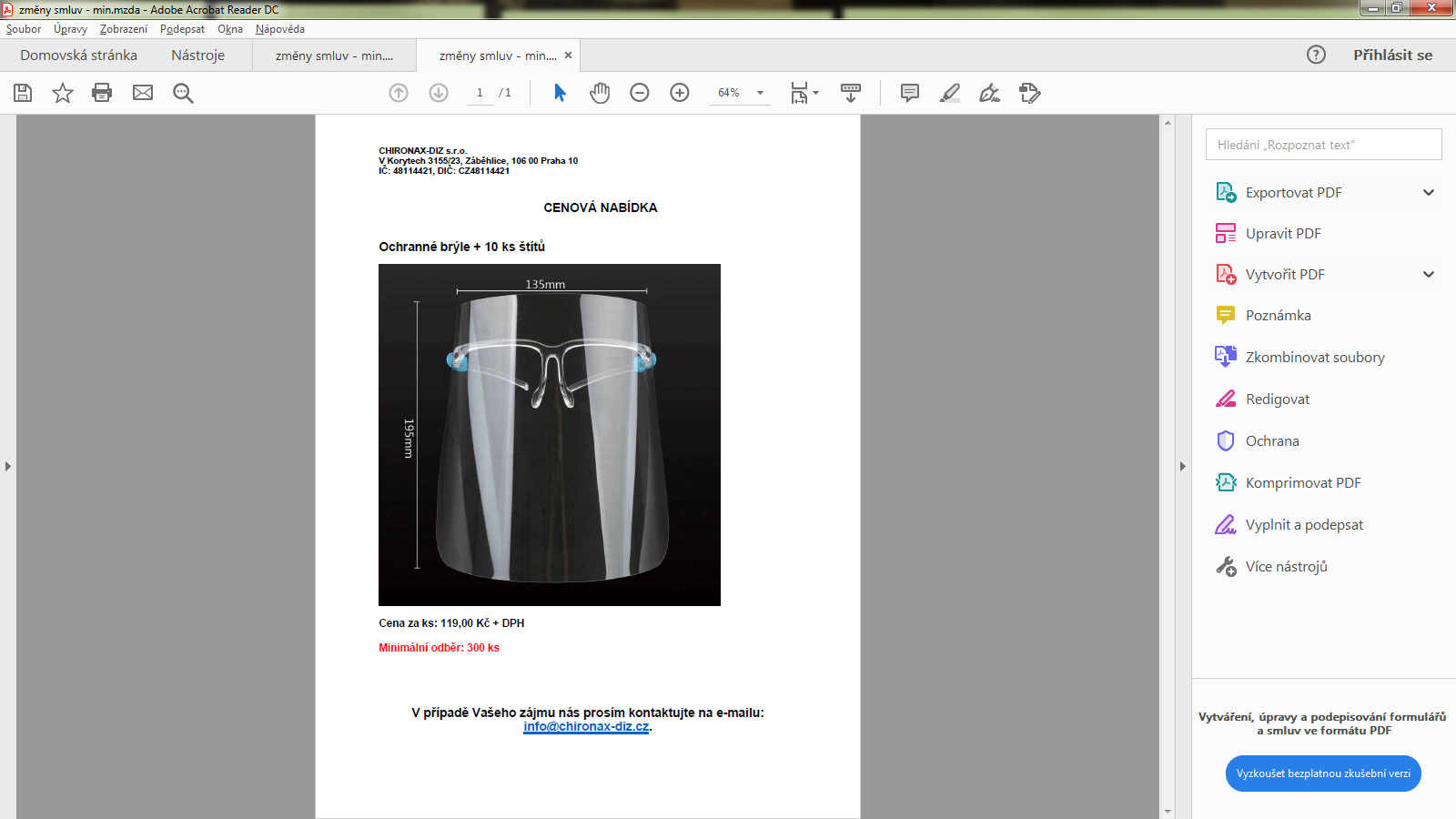 Objednáváme 500ks ochranné brýle + 10ks štítů dle cenové nabídky.Celková cena 59.500,- Kč bez DPH.Forma odeslání objednávky: email to Pozn.: Žádáme Vás o sdělení spisové značky/čísla jednacího Vašeho oprávnění k podnikánía příslušnosti k rejstříkovému soudu/živnostenskému úřadu a jeho uvedení na faktuře.Platba – Fa se splatností 14 dní.Nejsme plátcem DPH.						                      	………………………………….….zásobovač										schválil/aFrom: chironax-diz 
Sent: Friday, November 06, 2020 1:17 PM
To: 
Subject: RE: objednávka 349-2020 Chironax brýle se štítemVážený pane,děkujeme Vám za zaslanou objednávku a potvrzujeme Vám tímto její přijetí.S pozdravemCHIRONAX-DIZ s.r.o.